Das ElektroskopWas ist ein Elektroskop?Mit einem Elektroskop kann man Ladungen nachweisen.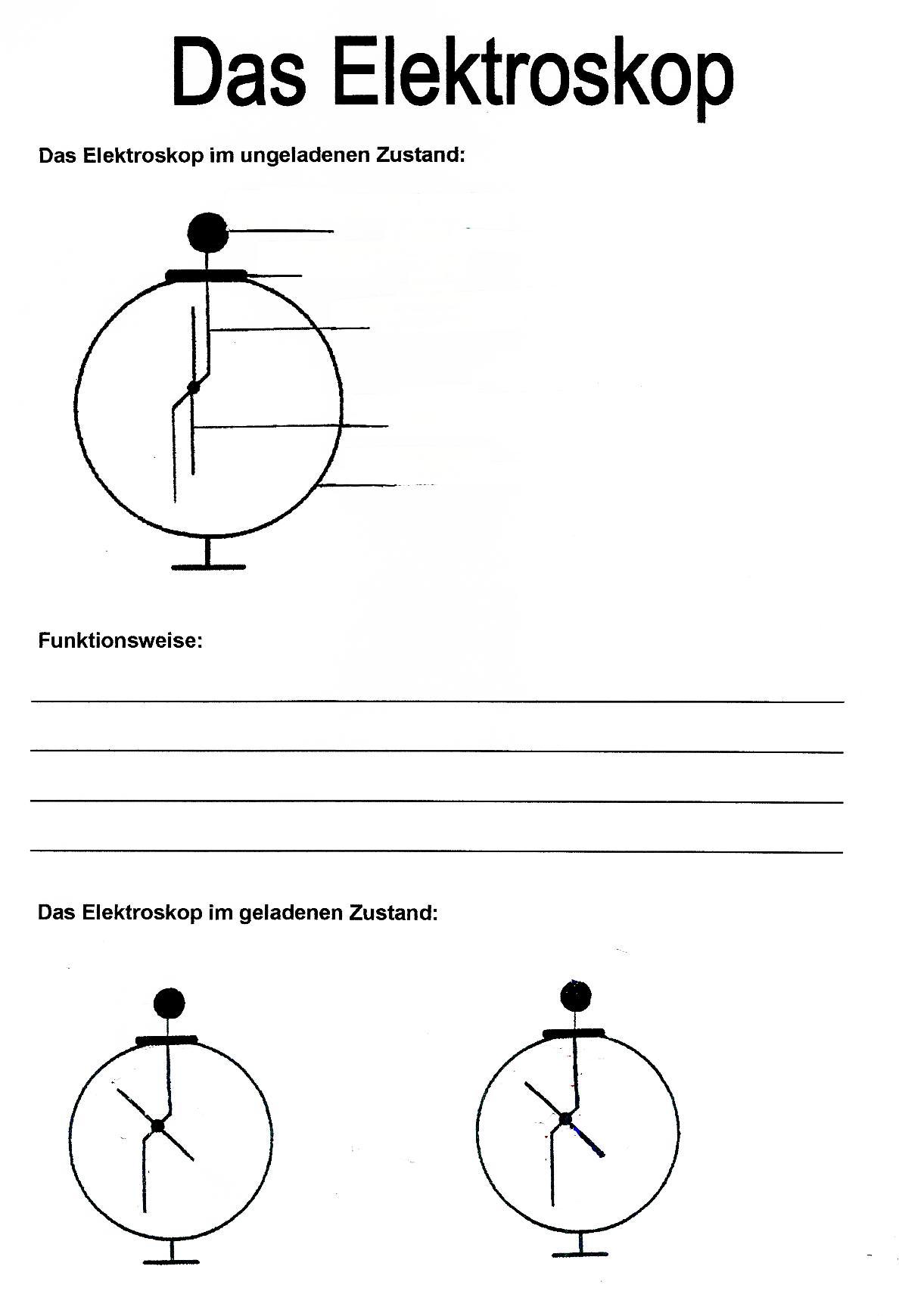 Beschrifte das Elektroskop: das Gehäuse, der drehbare Zeiger, die Isolierung, der Elektroskopkopf, der feste MetallstabBeschreibe die Funktionsweise. Dabei kannst du die Worten oben und das Wortgeländer zur Hilfe nehmen.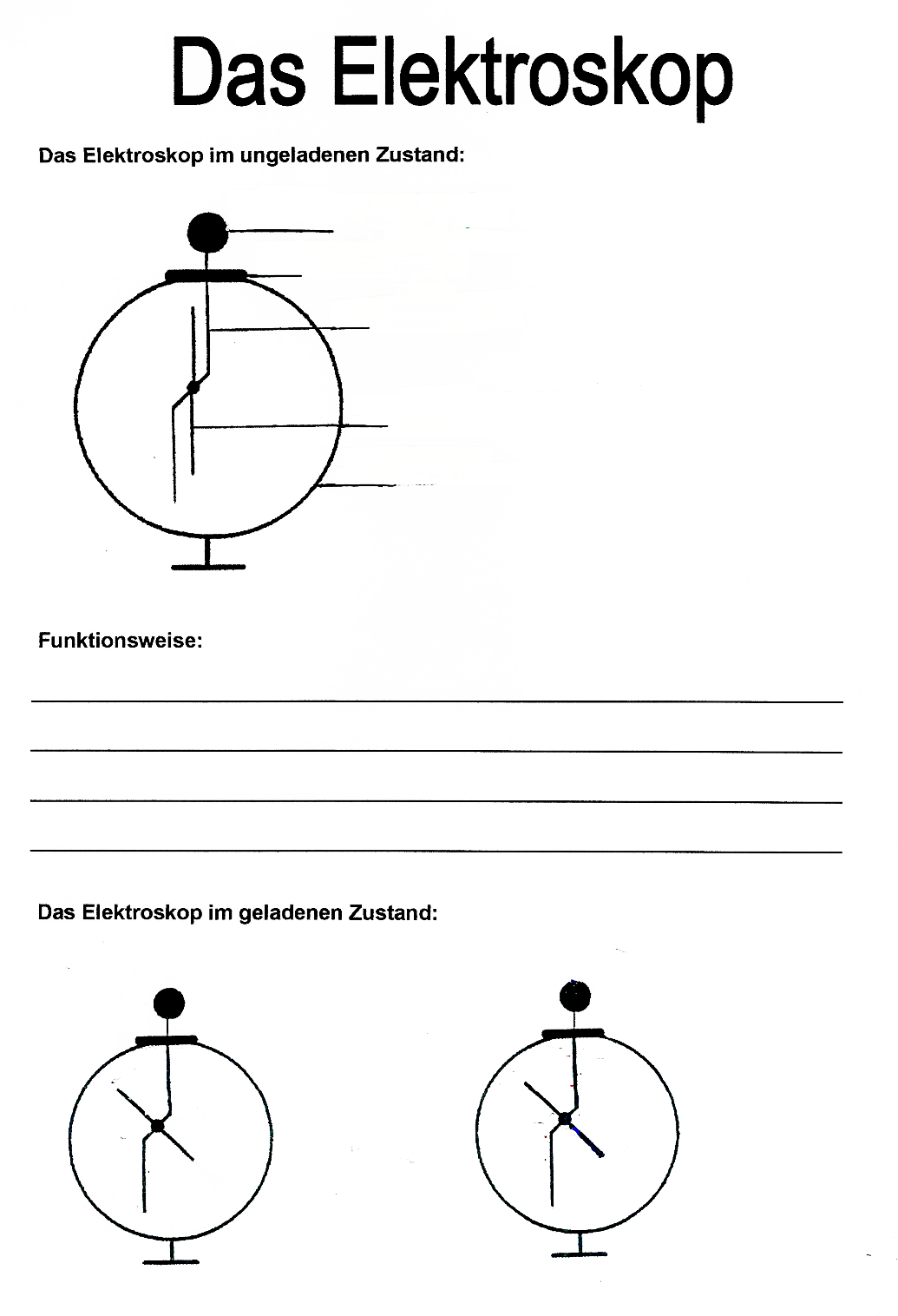 